Noteguide for Quark Theory - Videos 32E  	    Name					Quark Theory: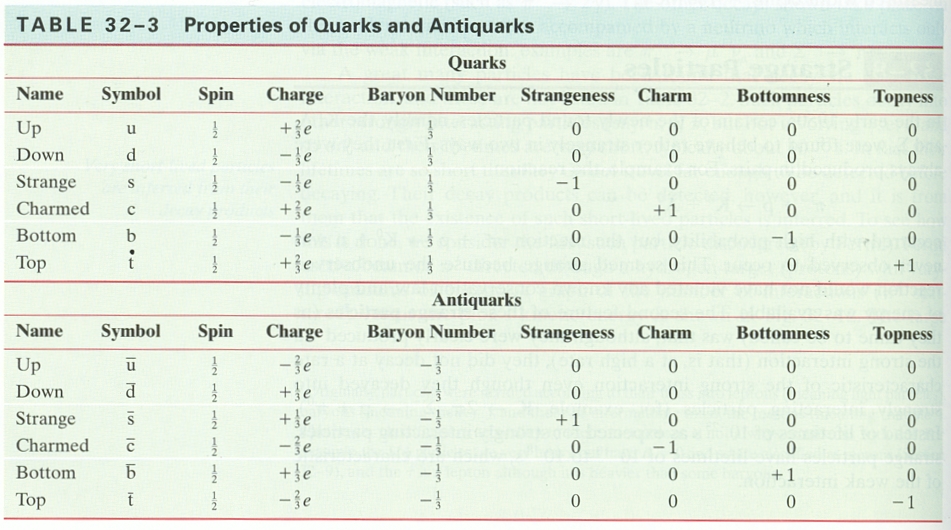 Baryons are (qqq)            B            S          q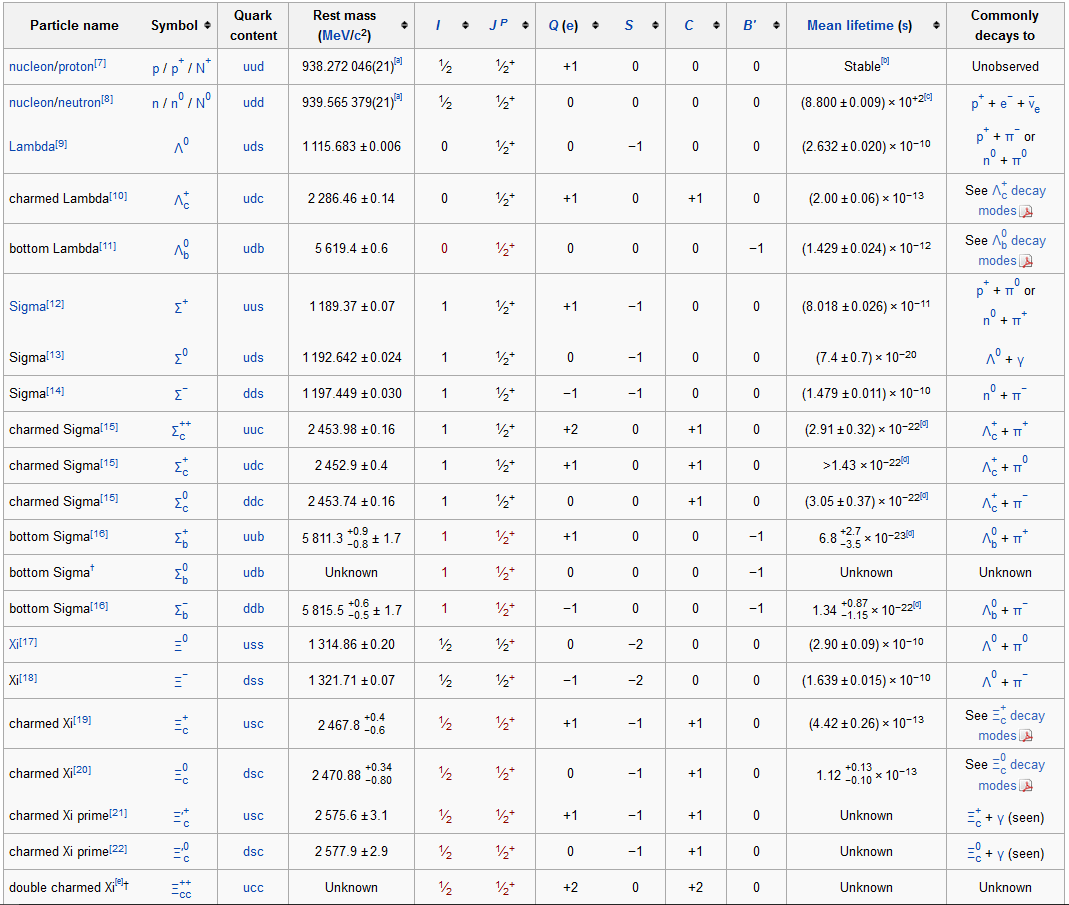 p    = n    = o = Mesons are (q)                   B            S          q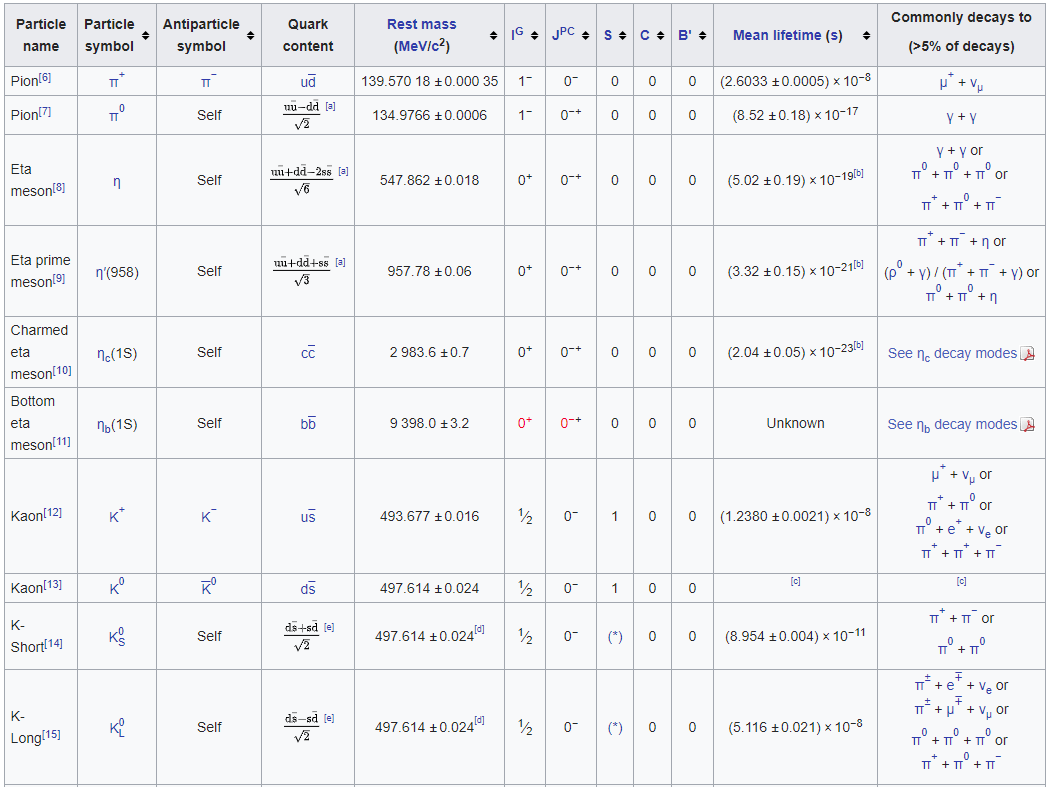 +         = o (u) = c        = Whiteboards:Baryon or Meson?B = ?S = ?q = ? 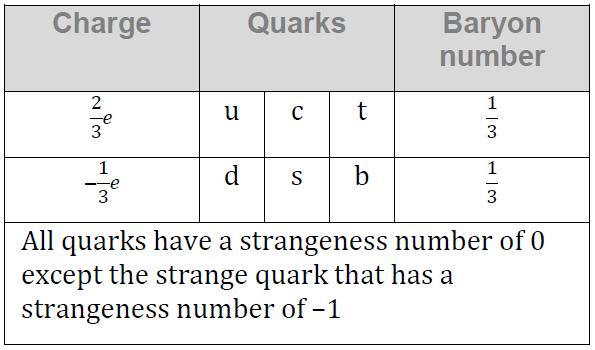 1usc2u3ddc4d